CSSA STAGE 3 INTERMEDIATE #24                              NAME ___________________________________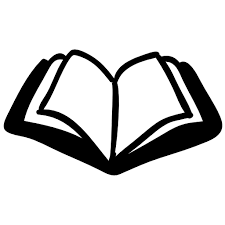 Read Luke 1Who is Speaking to Whom & Fill in the Blanks? (KJV)1.	“Fear not, __________________: for thy prayer is heard; and thy wife _________________ shall bear thee a son, and thou shalt call his name _______. And thou shalt have joy and gladness; and many shall rejoice at his _________” _________________ speaking to __________________ (v ____)2.	“And he shall go before him in the spirit and power of ___________, to turn the ____________ of the fathers to the children, and the _______________________ to the wisdom of the just; to make ready a _____________ prepared for the Lord.” _________________ speaking to _________________ (v ____)3.	“And, behold, thy cousin ________________, she hath also _________________ a son in her old age: and this is the sixth month with her, who was called _____________.” __________________ speaking to _________________ (v ____)4.	“And thou, _________, shalt be called the _______________ of the _________________: for thou shalt go before the face of the ___________ to prepare his ways;” __________________ speaking to _______________________ (v ____)5.	“The voice of him that crieth in the ___________________, Prepare ye the way of the ________, make straight in the desert a highway for our _______.” __________________ speaking about _________________ (Isa 40v ____)6.	“Behold, I will send my _________________, and he shall ______________ the way before me: and the Lord, whom ye seek, shall suddenly come to his temple, even the ___________________ of the ________________, whom ye delight in: behold, he shall come,.” __________________ speaking about _________________ (Mal 3v ____)Word Definition (Look up the following words in a Strong’s Concordance to find out what they mean)7.	John 	8.	Zacharias 	9.	Elisabeth 	10.	Gabriel	11.	Messiah	12.	Angel	Short Answer/Essay13.	It’s 400 years now since Nehemiah’s time, who was now ruling the world?  	14.	Describe what the Jewish religious world looked like. 		_______________________________________________________		_______________________________________________________		_______________________________________________________	15.	What had Elizabeth and Zacharias been praying for? (v13) 	16.	Can you think of four other women whose disgrace (v25) was taken away when they were given children? 		_______________________________________________________	17.	Can you think of one woman who was disgraced because of becoming pregnant? 	18.	Who appeared to Zacharias as he was burning incense and what did he say? (v9-21)  		_______________________________________________________	19.	We are told many would rejoice because of John’s birth (v14). Who were some of these people? (v58)	20.	What would the baby not be allowed to drink? (v15). 	21.	What vow does this remind you of? (hint Num 6v2-8) 	22.	What sign did Zacharias receive that the angel’s words were true? (v18-20) 		_______________________________________________________	23.	Name three other Old Testament characters who asked for a sign. 		_______________________________________________________	24.	When Zacharias returned to the people and couldn’t speak, what did the people realize? (v22) 		_______________________________________________________	25.	Who did Gabriel visit and what did he tell her? (v26-35)		_______________________________________________________	26.	Who told Mary that her cousin Elizabeth was expecting a child? (v36) 	27.	What did Mary do as soon as she learned this news? (v39-40)		_______________________________________________________	28.	Elizabeth brought forth a son and on the eighth day they were circumcising him. What did the neighbors and cousins call him? (v59-60)	29.	What did Elizabeth do? (v60)		_______________________________________________________	30.	Did the people believe Elizabeth? ________ What did they do next? (v62) 		_______________________________________________________	31.	How did Zacharias respond and what happened as a result? (v63-64)		_______________________________________________________		_______________________________________________________	32.	Now that he could speak, what did Zacharias prophesy about? (v67-79)		_______________________________________________________		_______________________________________________________	33.	Who is the “horn of salvation” spoken of? (v69) 	34.	Who is v76-77 speaking about? 	35.	What was the mission of John the Baptist? 		_______________________________________________________		_______________________________________________________	